云阳县人民政府关于公布执行全县农用地基准地价和土地级别的通知云阳府规〔2022〕1号各乡镇人民政府、街道办事处，县政府各部门，有关单位：为进一步加强自然资源资产管理、完善科学的地价管理体系，规范土地市场秩序，按照自然资源部、重庆市规划和自然资源局关于基准地价制定工作的部署，现将云阳县农用地基准地价和土地级别予以公布，请遵照执行。一、本通知自2022年4月24日生效施行。二、土地级别和基准地价实施中的具体问题由云阳县人民政府负责解释。土地级别和基准地价将根据社会发展情况及市场需要适时调整更新。附件：1．重庆市云阳县农用地基准地价表        2.重庆市云阳县农用地基准地价修正体系使用说明        3.重庆市云阳县农用地土地级别及基准地价图云阳县人民政府2022年3月23日  （此件公开发布）附件1重庆市云阳县农用地基准地价表附件2 重庆市云阳县农用地基准地价修正体系使用说明一、适用范围云阳县所有水田、旱地、园地。二、农用地基准地价的应用运用农用地基准地价系数修正法进行宗地价格评估时应适用云阳县辖区范围内的所有农用地，并根据宗地实际情况进行耕作制度、期日、年期、容积率、用地类型、农田基本设施状况修正、农用地价格影响因素修正。（一）宗地价格计算公式P=PS×A×B×C×D×E式中：P—待估农用地价格PS—农用地基准地价A—耕作制度修正系数B—待估农用地期日修正系数C—待估农用地年期修正系数D—待估农用地用地类型修正系数E—待估农用地影响因素修正系数（二）宗地价格测算中有关参数的确定1．适用的农用地基准地价的确定根据农用地的用途以及所在级别，选用农用地基准地价进行评估。2．期日修正系数的确定本次基准地价估价基准日为2021年1月1日。若宗地评估基准日不是2021年1月1日，应根据地价的实际变化程度进行期日修正。期日修正系数=估价期日农产品零售价格指数÷基准地价期日农产品零售价格指数3．年期修正系数的确定Ky=[1-1/(1+r)n]/[1-1/(1+r)m]其中：Ky—年期修正系数r—土地还原率n—待估农用地的使用年期m—基准地价定义的使用年期4．用地类型修正系数如存在与基准地价规定的用地类型不一致时，需要进行用地类型修正。5．耕作制度修正系数6．农田基本设施状况修正农田基本设施状况修正价格=农田基本设施价格×(田块不平整+无水利设施修正系数+田间道路不通达或通达度较差修正系数)水浇地参照旱地的修正系数，茶园、其他园地参照果园的修正系数。7．农用地价格影响因素修正系数按照《农用地价格影响因素修正系数表》，根据农用地各种因素情况确定每种因素的修正系数，应用上述公式测算宗地的价格影响因素修正系数。​为待估农用地第​种因素的修正系数。附表：价格影响因素修正系数表附表价格影响因素修正系数表表1-1  水田因素修正系数表表1-2  水田因素修正指标说明表表1-3  旱地因素修正系数表表1-4  旱地因素修正指标说明表表1-5  果园因素修正系数表 表1-6  果园因素修正指标说明表附件3重庆市云阳县农用地土地级别及基准地价图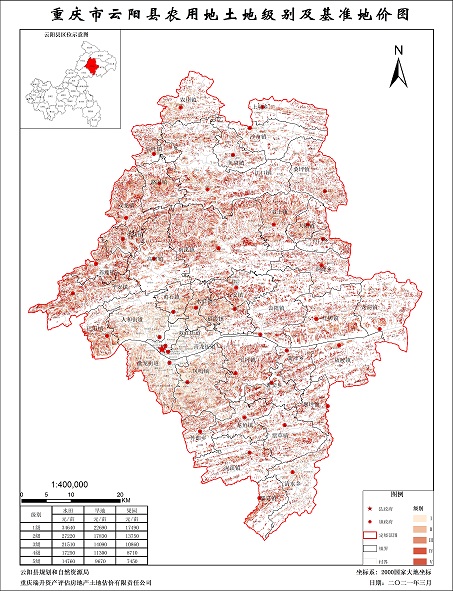 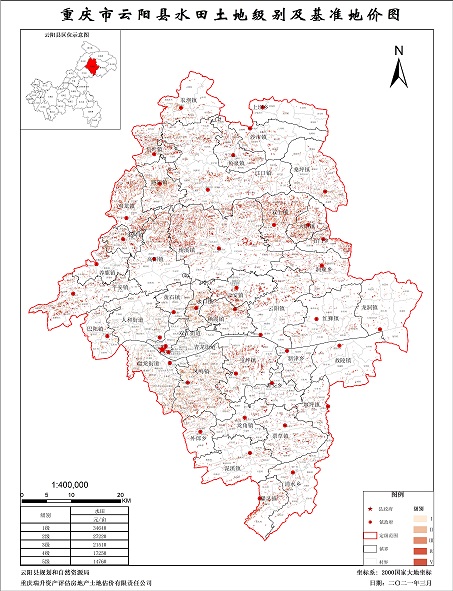 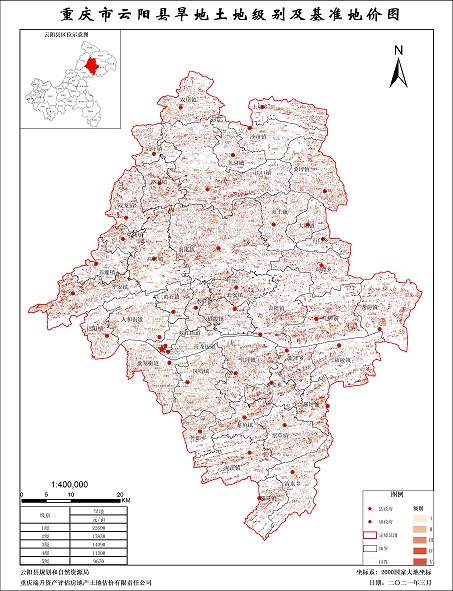 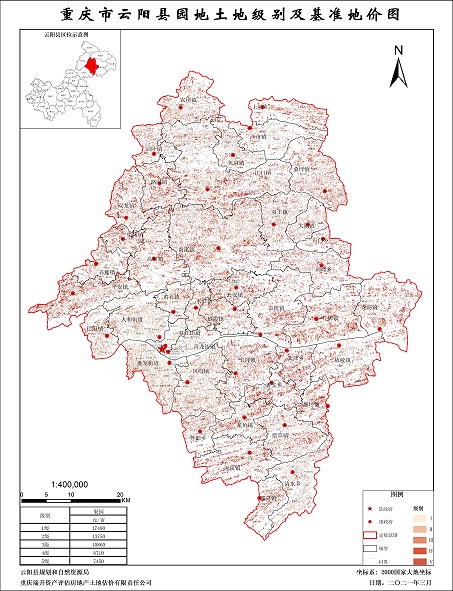 级别水田基准地价旱地基准地价果园基准地价级别元/亩元/亩元/亩13464022690174902272201783013750321510140901086041725011300871051476096707450土地权利：农用地使用权；土地权利年期：30年；用地类型：水田、旱地、果园；耕作制度：根据《重庆市国土整治中心关于做好第一轮农用地基准地价平衡的技术指导意见》并结合云阳县实际情况，本次耕作制度设定为水田：一年两熟，水稻-油菜；旱地：一年两熟，玉米-甘薯；果园：多年生柑橘。农田基本设施状况：水田：耕作田块连片，田面平整，田面坡度在6°以下；田坎完整，犁底层稳定，具备蓄水能力；耕作层不小于15cm，土壤理化性状和肥力满足水生作物生长要求；有水源保证，有基本的排水和灌溉能力；有田间道路连接村庄与田块，能基本满足田间管理、生产资料与产品运输的需要。旱地：耕作田块连片，田面平整；土壤理化性状和肥力满足旱生作物生长要求，有基本的排水和灌溉能力，有田间道路连接村庄与田块，能基本满足田间管理、生产资料与产品运输的需要。果园：宗地块外的道路可以通行，土地基本平整，有基本的排水和灌溉设施。期日：2021年1月1日。土地权利：农用地使用权；土地权利年期：30年；用地类型：水田、旱地、果园；耕作制度：根据《重庆市国土整治中心关于做好第一轮农用地基准地价平衡的技术指导意见》并结合云阳县实际情况，本次耕作制度设定为水田：一年两熟，水稻-油菜；旱地：一年两熟，玉米-甘薯；果园：多年生柑橘。农田基本设施状况：水田：耕作田块连片，田面平整，田面坡度在6°以下；田坎完整，犁底层稳定，具备蓄水能力；耕作层不小于15cm，土壤理化性状和肥力满足水生作物生长要求；有水源保证，有基本的排水和灌溉能力；有田间道路连接村庄与田块，能基本满足田间管理、生产资料与产品运输的需要。旱地：耕作田块连片，田面平整；土壤理化性状和肥力满足旱生作物生长要求，有基本的排水和灌溉能力，有田间道路连接村庄与田块，能基本满足田间管理、生产资料与产品运输的需要。果园：宗地块外的道路可以通行，土地基本平整，有基本的排水和灌溉设施。期日：2021年1月1日。土地权利：农用地使用权；土地权利年期：30年；用地类型：水田、旱地、果园；耕作制度：根据《重庆市国土整治中心关于做好第一轮农用地基准地价平衡的技术指导意见》并结合云阳县实际情况，本次耕作制度设定为水田：一年两熟，水稻-油菜；旱地：一年两熟，玉米-甘薯；果园：多年生柑橘。农田基本设施状况：水田：耕作田块连片，田面平整，田面坡度在6°以下；田坎完整，犁底层稳定，具备蓄水能力；耕作层不小于15cm，土壤理化性状和肥力满足水生作物生长要求；有水源保证，有基本的排水和灌溉能力；有田间道路连接村庄与田块，能基本满足田间管理、生产资料与产品运输的需要。旱地：耕作田块连片，田面平整；土壤理化性状和肥力满足旱生作物生长要求，有基本的排水和灌溉能力，有田间道路连接村庄与田块，能基本满足田间管理、生产资料与产品运输的需要。果园：宗地块外的道路可以通行，土地基本平整，有基本的排水和灌溉设施。期日：2021年1月1日。土地权利：农用地使用权；土地权利年期：30年；用地类型：水田、旱地、果园；耕作制度：根据《重庆市国土整治中心关于做好第一轮农用地基准地价平衡的技术指导意见》并结合云阳县实际情况，本次耕作制度设定为水田：一年两熟，水稻-油菜；旱地：一年两熟，玉米-甘薯；果园：多年生柑橘。农田基本设施状况：水田：耕作田块连片，田面平整，田面坡度在6°以下；田坎完整，犁底层稳定，具备蓄水能力；耕作层不小于15cm，土壤理化性状和肥力满足水生作物生长要求；有水源保证，有基本的排水和灌溉能力；有田间道路连接村庄与田块，能基本满足田间管理、生产资料与产品运输的需要。旱地：耕作田块连片，田面平整；土壤理化性状和肥力满足旱生作物生长要求，有基本的排水和灌溉能力，有田间道路连接村庄与田块，能基本满足田间管理、生产资料与产品运输的需要。果园：宗地块外的道路可以通行，土地基本平整，有基本的排水和灌溉设施。期日：2021年1月1日。土地权利：农用地使用权；土地权利年期：30年；用地类型：水田、旱地、果园；耕作制度：根据《重庆市国土整治中心关于做好第一轮农用地基准地价平衡的技术指导意见》并结合云阳县实际情况，本次耕作制度设定为水田：一年两熟，水稻-油菜；旱地：一年两熟，玉米-甘薯；果园：多年生柑橘。农田基本设施状况：水田：耕作田块连片，田面平整，田面坡度在6°以下；田坎完整，犁底层稳定，具备蓄水能力；耕作层不小于15cm，土壤理化性状和肥力满足水生作物生长要求；有水源保证，有基本的排水和灌溉能力；有田间道路连接村庄与田块，能基本满足田间管理、生产资料与产品运输的需要。旱地：耕作田块连片，田面平整；土壤理化性状和肥力满足旱生作物生长要求，有基本的排水和灌溉能力，有田间道路连接村庄与田块，能基本满足田间管理、生产资料与产品运输的需要。果园：宗地块外的道路可以通行，土地基本平整，有基本的排水和灌溉设施。期日：2021年1月1日。土地权利：农用地使用权；土地权利年期：30年；用地类型：水田、旱地、果园；耕作制度：根据《重庆市国土整治中心关于做好第一轮农用地基准地价平衡的技术指导意见》并结合云阳县实际情况，本次耕作制度设定为水田：一年两熟，水稻-油菜；旱地：一年两熟，玉米-甘薯；果园：多年生柑橘。农田基本设施状况：水田：耕作田块连片，田面平整，田面坡度在6°以下；田坎完整，犁底层稳定，具备蓄水能力；耕作层不小于15cm，土壤理化性状和肥力满足水生作物生长要求；有水源保证，有基本的排水和灌溉能力；有田间道路连接村庄与田块，能基本满足田间管理、生产资料与产品运输的需要。旱地：耕作田块连片，田面平整；土壤理化性状和肥力满足旱生作物生长要求，有基本的排水和灌溉能力，有田间道路连接村庄与田块，能基本满足田间管理、生产资料与产品运输的需要。果园：宗地块外的道路可以通行，土地基本平整，有基本的排水和灌溉设施。期日：2021年1月1日。土地权利：农用地使用权；土地权利年期：30年；用地类型：水田、旱地、果园；耕作制度：根据《重庆市国土整治中心关于做好第一轮农用地基准地价平衡的技术指导意见》并结合云阳县实际情况，本次耕作制度设定为水田：一年两熟，水稻-油菜；旱地：一年两熟，玉米-甘薯；果园：多年生柑橘。农田基本设施状况：水田：耕作田块连片，田面平整，田面坡度在6°以下；田坎完整，犁底层稳定，具备蓄水能力；耕作层不小于15cm，土壤理化性状和肥力满足水生作物生长要求；有水源保证，有基本的排水和灌溉能力；有田间道路连接村庄与田块，能基本满足田间管理、生产资料与产品运输的需要。旱地：耕作田块连片，田面平整；土壤理化性状和肥力满足旱生作物生长要求，有基本的排水和灌溉能力，有田间道路连接村庄与田块，能基本满足田间管理、生产资料与产品运输的需要。果园：宗地块外的道路可以通行，土地基本平整，有基本的排水和灌溉设施。期日：2021年1月1日。土地权利：农用地使用权；土地权利年期：30年；用地类型：水田、旱地、果园；耕作制度：根据《重庆市国土整治中心关于做好第一轮农用地基准地价平衡的技术指导意见》并结合云阳县实际情况，本次耕作制度设定为水田：一年两熟，水稻-油菜；旱地：一年两熟，玉米-甘薯；果园：多年生柑橘。农田基本设施状况：水田：耕作田块连片，田面平整，田面坡度在6°以下；田坎完整，犁底层稳定，具备蓄水能力；耕作层不小于15cm，土壤理化性状和肥力满足水生作物生长要求；有水源保证，有基本的排水和灌溉能力；有田间道路连接村庄与田块，能基本满足田间管理、生产资料与产品运输的需要。旱地：耕作田块连片，田面平整；土壤理化性状和肥力满足旱生作物生长要求，有基本的排水和灌溉能力，有田间道路连接村庄与田块，能基本满足田间管理、生产资料与产品运输的需要。果园：宗地块外的道路可以通行，土地基本平整，有基本的排水和灌溉设施。期日：2021年1月1日。土地权利：农用地使用权；土地权利年期：30年；用地类型：水田、旱地、果园；耕作制度：根据《重庆市国土整治中心关于做好第一轮农用地基准地价平衡的技术指导意见》并结合云阳县实际情况，本次耕作制度设定为水田：一年两熟，水稻-油菜；旱地：一年两熟，玉米-甘薯；果园：多年生柑橘。农田基本设施状况：水田：耕作田块连片，田面平整，田面坡度在6°以下；田坎完整，犁底层稳定，具备蓄水能力；耕作层不小于15cm，土壤理化性状和肥力满足水生作物生长要求；有水源保证，有基本的排水和灌溉能力；有田间道路连接村庄与田块，能基本满足田间管理、生产资料与产品运输的需要。旱地：耕作田块连片，田面平整；土壤理化性状和肥力满足旱生作物生长要求，有基本的排水和灌溉能力，有田间道路连接村庄与田块，能基本满足田间管理、生产资料与产品运输的需要。果园：宗地块外的道路可以通行，土地基本平整，有基本的排水和灌溉设施。期日：2021年1月1日。土地权利：农用地使用权；土地权利年期：30年；用地类型：水田、旱地、果园；耕作制度：根据《重庆市国土整治中心关于做好第一轮农用地基准地价平衡的技术指导意见》并结合云阳县实际情况，本次耕作制度设定为水田：一年两熟，水稻-油菜；旱地：一年两熟，玉米-甘薯；果园：多年生柑橘。农田基本设施状况：水田：耕作田块连片，田面平整，田面坡度在6°以下；田坎完整，犁底层稳定，具备蓄水能力；耕作层不小于15cm，土壤理化性状和肥力满足水生作物生长要求；有水源保证，有基本的排水和灌溉能力；有田间道路连接村庄与田块，能基本满足田间管理、生产资料与产品运输的需要。旱地：耕作田块连片，田面平整；土壤理化性状和肥力满足旱生作物生长要求，有基本的排水和灌溉能力，有田间道路连接村庄与田块，能基本满足田间管理、生产资料与产品运输的需要。果园：宗地块外的道路可以通行，土地基本平整，有基本的排水和灌溉设施。期日：2021年1月1日。土地权利：农用地使用权；土地权利年期：30年；用地类型：水田、旱地、果园；耕作制度：根据《重庆市国土整治中心关于做好第一轮农用地基准地价平衡的技术指导意见》并结合云阳县实际情况，本次耕作制度设定为水田：一年两熟，水稻-油菜；旱地：一年两熟，玉米-甘薯；果园：多年生柑橘。农田基本设施状况：水田：耕作田块连片，田面平整，田面坡度在6°以下；田坎完整，犁底层稳定，具备蓄水能力；耕作层不小于15cm，土壤理化性状和肥力满足水生作物生长要求；有水源保证，有基本的排水和灌溉能力；有田间道路连接村庄与田块，能基本满足田间管理、生产资料与产品运输的需要。旱地：耕作田块连片，田面平整；土壤理化性状和肥力满足旱生作物生长要求，有基本的排水和灌溉能力，有田间道路连接村庄与田块，能基本满足田间管理、生产资料与产品运输的需要。果园：宗地块外的道路可以通行，土地基本平整，有基本的排水和灌溉设施。期日：2021年1月1日。土地权利：农用地使用权；土地权利年期：30年；用地类型：水田、旱地、果园；耕作制度：根据《重庆市国土整治中心关于做好第一轮农用地基准地价平衡的技术指导意见》并结合云阳县实际情况，本次耕作制度设定为水田：一年两熟，水稻-油菜；旱地：一年两熟，玉米-甘薯；果园：多年生柑橘。农田基本设施状况：水田：耕作田块连片，田面平整，田面坡度在6°以下；田坎完整，犁底层稳定，具备蓄水能力；耕作层不小于15cm，土壤理化性状和肥力满足水生作物生长要求；有水源保证，有基本的排水和灌溉能力；有田间道路连接村庄与田块，能基本满足田间管理、生产资料与产品运输的需要。旱地：耕作田块连片，田面平整；土壤理化性状和肥力满足旱生作物生长要求，有基本的排水和灌溉能力，有田间道路连接村庄与田块，能基本满足田间管理、生产资料与产品运输的需要。果园：宗地块外的道路可以通行，土地基本平整，有基本的排水和灌溉设施。期日：2021年1月1日。土地权利：农用地使用权；土地权利年期：30年；用地类型：水田、旱地、果园；耕作制度：根据《重庆市国土整治中心关于做好第一轮农用地基准地价平衡的技术指导意见》并结合云阳县实际情况，本次耕作制度设定为水田：一年两熟，水稻-油菜；旱地：一年两熟，玉米-甘薯；果园：多年生柑橘。农田基本设施状况：水田：耕作田块连片，田面平整，田面坡度在6°以下；田坎完整，犁底层稳定，具备蓄水能力；耕作层不小于15cm，土壤理化性状和肥力满足水生作物生长要求；有水源保证，有基本的排水和灌溉能力；有田间道路连接村庄与田块，能基本满足田间管理、生产资料与产品运输的需要。旱地：耕作田块连片，田面平整；土壤理化性状和肥力满足旱生作物生长要求，有基本的排水和灌溉能力，有田间道路连接村庄与田块，能基本满足田间管理、生产资料与产品运输的需要。果园：宗地块外的道路可以通行，土地基本平整，有基本的排水和灌溉设施。期日：2021年1月1日。土地权利：农用地使用权；土地权利年期：30年；用地类型：水田、旱地、果园；耕作制度：根据《重庆市国土整治中心关于做好第一轮农用地基准地价平衡的技术指导意见》并结合云阳县实际情况，本次耕作制度设定为水田：一年两熟，水稻-油菜；旱地：一年两熟，玉米-甘薯；果园：多年生柑橘。农田基本设施状况：水田：耕作田块连片，田面平整，田面坡度在6°以下；田坎完整，犁底层稳定，具备蓄水能力；耕作层不小于15cm，土壤理化性状和肥力满足水生作物生长要求；有水源保证，有基本的排水和灌溉能力；有田间道路连接村庄与田块，能基本满足田间管理、生产资料与产品运输的需要。旱地：耕作田块连片，田面平整；土壤理化性状和肥力满足旱生作物生长要求，有基本的排水和灌溉能力，有田间道路连接村庄与田块，能基本满足田间管理、生产资料与产品运输的需要。果园：宗地块外的道路可以通行，土地基本平整，有基本的排水和灌溉设施。期日：2021年1月1日。土地权利：农用地使用权；土地权利年期：30年；用地类型：水田、旱地、果园；耕作制度：根据《重庆市国土整治中心关于做好第一轮农用地基准地价平衡的技术指导意见》并结合云阳县实际情况，本次耕作制度设定为水田：一年两熟，水稻-油菜；旱地：一年两熟，玉米-甘薯；果园：多年生柑橘。农田基本设施状况：水田：耕作田块连片，田面平整，田面坡度在6°以下；田坎完整，犁底层稳定，具备蓄水能力；耕作层不小于15cm，土壤理化性状和肥力满足水生作物生长要求；有水源保证，有基本的排水和灌溉能力；有田间道路连接村庄与田块，能基本满足田间管理、生产资料与产品运输的需要。旱地：耕作田块连片，田面平整；土壤理化性状和肥力满足旱生作物生长要求，有基本的排水和灌溉能力，有田间道路连接村庄与田块，能基本满足田间管理、生产资料与产品运输的需要。果园：宗地块外的道路可以通行，土地基本平整，有基本的排水和灌溉设施。期日：2021年1月1日。土地权利：农用地使用权；土地权利年期：30年；用地类型：水田、旱地、果园；耕作制度：根据《重庆市国土整治中心关于做好第一轮农用地基准地价平衡的技术指导意见》并结合云阳县实际情况，本次耕作制度设定为水田：一年两熟，水稻-油菜；旱地：一年两熟，玉米-甘薯；果园：多年生柑橘。农田基本设施状况：水田：耕作田块连片，田面平整，田面坡度在6°以下；田坎完整，犁底层稳定，具备蓄水能力；耕作层不小于15cm，土壤理化性状和肥力满足水生作物生长要求；有水源保证，有基本的排水和灌溉能力；有田间道路连接村庄与田块，能基本满足田间管理、生产资料与产品运输的需要。旱地：耕作田块连片，田面平整；土壤理化性状和肥力满足旱生作物生长要求，有基本的排水和灌溉能力，有田间道路连接村庄与田块，能基本满足田间管理、生产资料与产品运输的需要。果园：宗地块外的道路可以通行，土地基本平整，有基本的排水和灌溉设施。期日：2021年1月1日。土地权利：农用地使用权；土地权利年期：30年；用地类型：水田、旱地、果园；耕作制度：根据《重庆市国土整治中心关于做好第一轮农用地基准地价平衡的技术指导意见》并结合云阳县实际情况，本次耕作制度设定为水田：一年两熟，水稻-油菜；旱地：一年两熟，玉米-甘薯；果园：多年生柑橘。农田基本设施状况：水田：耕作田块连片，田面平整，田面坡度在6°以下；田坎完整，犁底层稳定，具备蓄水能力；耕作层不小于15cm，土壤理化性状和肥力满足水生作物生长要求；有水源保证，有基本的排水和灌溉能力；有田间道路连接村庄与田块，能基本满足田间管理、生产资料与产品运输的需要。旱地：耕作田块连片，田面平整；土壤理化性状和肥力满足旱生作物生长要求，有基本的排水和灌溉能力，有田间道路连接村庄与田块，能基本满足田间管理、生产资料与产品运输的需要。果园：宗地块外的道路可以通行，土地基本平整，有基本的排水和灌溉设施。期日：2021年1月1日。土地权利：农用地使用权；土地权利年期：30年；用地类型：水田、旱地、果园；耕作制度：根据《重庆市国土整治中心关于做好第一轮农用地基准地价平衡的技术指导意见》并结合云阳县实际情况，本次耕作制度设定为水田：一年两熟，水稻-油菜；旱地：一年两熟，玉米-甘薯；果园：多年生柑橘。农田基本设施状况：水田：耕作田块连片，田面平整，田面坡度在6°以下；田坎完整，犁底层稳定，具备蓄水能力；耕作层不小于15cm，土壤理化性状和肥力满足水生作物生长要求；有水源保证，有基本的排水和灌溉能力；有田间道路连接村庄与田块，能基本满足田间管理、生产资料与产品运输的需要。旱地：耕作田块连片，田面平整；土壤理化性状和肥力满足旱生作物生长要求，有基本的排水和灌溉能力，有田间道路连接村庄与田块，能基本满足田间管理、生产资料与产品运输的需要。果园：宗地块外的道路可以通行，土地基本平整，有基本的排水和灌溉设施。期日：2021年1月1日。土地权利：农用地使用权；土地权利年期：30年；用地类型：水田、旱地、果园；耕作制度：根据《重庆市国土整治中心关于做好第一轮农用地基准地价平衡的技术指导意见》并结合云阳县实际情况，本次耕作制度设定为水田：一年两熟，水稻-油菜；旱地：一年两熟，玉米-甘薯；果园：多年生柑橘。农田基本设施状况：水田：耕作田块连片，田面平整，田面坡度在6°以下；田坎完整，犁底层稳定，具备蓄水能力；耕作层不小于15cm，土壤理化性状和肥力满足水生作物生长要求；有水源保证，有基本的排水和灌溉能力；有田间道路连接村庄与田块，能基本满足田间管理、生产资料与产品运输的需要。旱地：耕作田块连片，田面平整；土壤理化性状和肥力满足旱生作物生长要求，有基本的排水和灌溉能力，有田间道路连接村庄与田块，能基本满足田间管理、生产资料与产品运输的需要。果园：宗地块外的道路可以通行，土地基本平整，有基本的排水和灌溉设施。期日：2021年1月1日。土地权利：农用地使用权；土地权利年期：30年；用地类型：水田、旱地、果园；耕作制度：根据《重庆市国土整治中心关于做好第一轮农用地基准地价平衡的技术指导意见》并结合云阳县实际情况，本次耕作制度设定为水田：一年两熟，水稻-油菜；旱地：一年两熟，玉米-甘薯；果园：多年生柑橘。农田基本设施状况：水田：耕作田块连片，田面平整，田面坡度在6°以下；田坎完整，犁底层稳定，具备蓄水能力；耕作层不小于15cm，土壤理化性状和肥力满足水生作物生长要求；有水源保证，有基本的排水和灌溉能力；有田间道路连接村庄与田块，能基本满足田间管理、生产资料与产品运输的需要。旱地：耕作田块连片，田面平整；土壤理化性状和肥力满足旱生作物生长要求，有基本的排水和灌溉能力，有田间道路连接村庄与田块，能基本满足田间管理、生产资料与产品运输的需要。果园：宗地块外的道路可以通行，土地基本平整，有基本的排水和灌溉设施。期日：2021年1月1日。土地权利：农用地使用权；土地权利年期：30年；用地类型：水田、旱地、果园；耕作制度：根据《重庆市国土整治中心关于做好第一轮农用地基准地价平衡的技术指导意见》并结合云阳县实际情况，本次耕作制度设定为水田：一年两熟，水稻-油菜；旱地：一年两熟，玉米-甘薯；果园：多年生柑橘。农田基本设施状况：水田：耕作田块连片，田面平整，田面坡度在6°以下；田坎完整，犁底层稳定，具备蓄水能力；耕作层不小于15cm，土壤理化性状和肥力满足水生作物生长要求；有水源保证，有基本的排水和灌溉能力；有田间道路连接村庄与田块，能基本满足田间管理、生产资料与产品运输的需要。旱地：耕作田块连片，田面平整；土壤理化性状和肥力满足旱生作物生长要求，有基本的排水和灌溉能力，有田间道路连接村庄与田块，能基本满足田间管理、生产资料与产品运输的需要。果园：宗地块外的道路可以通行，土地基本平整，有基本的排水和灌溉设施。期日：2021年1月1日。土地权利：农用地使用权；土地权利年期：30年；用地类型：水田、旱地、果园；耕作制度：根据《重庆市国土整治中心关于做好第一轮农用地基准地价平衡的技术指导意见》并结合云阳县实际情况，本次耕作制度设定为水田：一年两熟，水稻-油菜；旱地：一年两熟，玉米-甘薯；果园：多年生柑橘。农田基本设施状况：水田：耕作田块连片，田面平整，田面坡度在6°以下；田坎完整，犁底层稳定，具备蓄水能力；耕作层不小于15cm，土壤理化性状和肥力满足水生作物生长要求；有水源保证，有基本的排水和灌溉能力；有田间道路连接村庄与田块，能基本满足田间管理、生产资料与产品运输的需要。旱地：耕作田块连片，田面平整；土壤理化性状和肥力满足旱生作物生长要求，有基本的排水和灌溉能力，有田间道路连接村庄与田块，能基本满足田间管理、生产资料与产品运输的需要。果园：宗地块外的道路可以通行，土地基本平整，有基本的排水和灌溉设施。期日：2021年1月1日。土地权利：农用地使用权；土地权利年期：30年；用地类型：水田、旱地、果园；耕作制度：根据《重庆市国土整治中心关于做好第一轮农用地基准地价平衡的技术指导意见》并结合云阳县实际情况，本次耕作制度设定为水田：一年两熟，水稻-油菜；旱地：一年两熟，玉米-甘薯；果园：多年生柑橘。农田基本设施状况：水田：耕作田块连片，田面平整，田面坡度在6°以下；田坎完整，犁底层稳定，具备蓄水能力；耕作层不小于15cm，土壤理化性状和肥力满足水生作物生长要求；有水源保证，有基本的排水和灌溉能力；有田间道路连接村庄与田块，能基本满足田间管理、生产资料与产品运输的需要。旱地：耕作田块连片，田面平整；土壤理化性状和肥力满足旱生作物生长要求，有基本的排水和灌溉能力，有田间道路连接村庄与田块，能基本满足田间管理、生产资料与产品运输的需要。果园：宗地块外的道路可以通行，土地基本平整，有基本的排水和灌溉设施。期日：2021年1月1日。土地权利：农用地使用权；土地权利年期：30年；用地类型：水田、旱地、果园；耕作制度：根据《重庆市国土整治中心关于做好第一轮农用地基准地价平衡的技术指导意见》并结合云阳县实际情况，本次耕作制度设定为水田：一年两熟，水稻-油菜；旱地：一年两熟，玉米-甘薯；果园：多年生柑橘。农田基本设施状况：水田：耕作田块连片，田面平整，田面坡度在6°以下；田坎完整，犁底层稳定，具备蓄水能力；耕作层不小于15cm，土壤理化性状和肥力满足水生作物生长要求；有水源保证，有基本的排水和灌溉能力；有田间道路连接村庄与田块，能基本满足田间管理、生产资料与产品运输的需要。旱地：耕作田块连片，田面平整；土壤理化性状和肥力满足旱生作物生长要求，有基本的排水和灌溉能力，有田间道路连接村庄与田块，能基本满足田间管理、生产资料与产品运输的需要。果园：宗地块外的道路可以通行，土地基本平整，有基本的排水和灌溉设施。期日：2021年1月1日。土地权利：农用地使用权；土地权利年期：30年；用地类型：水田、旱地、果园；耕作制度：根据《重庆市国土整治中心关于做好第一轮农用地基准地价平衡的技术指导意见》并结合云阳县实际情况，本次耕作制度设定为水田：一年两熟，水稻-油菜；旱地：一年两熟，玉米-甘薯；果园：多年生柑橘。农田基本设施状况：水田：耕作田块连片，田面平整，田面坡度在6°以下；田坎完整，犁底层稳定，具备蓄水能力；耕作层不小于15cm，土壤理化性状和肥力满足水生作物生长要求；有水源保证，有基本的排水和灌溉能力；有田间道路连接村庄与田块，能基本满足田间管理、生产资料与产品运输的需要。旱地：耕作田块连片，田面平整；土壤理化性状和肥力满足旱生作物生长要求，有基本的排水和灌溉能力，有田间道路连接村庄与田块，能基本满足田间管理、生产资料与产品运输的需要。果园：宗地块外的道路可以通行，土地基本平整，有基本的排水和灌溉设施。期日：2021年1月1日。土地权利：农用地使用权；土地权利年期：30年；用地类型：水田、旱地、果园；耕作制度：根据《重庆市国土整治中心关于做好第一轮农用地基准地价平衡的技术指导意见》并结合云阳县实际情况，本次耕作制度设定为水田：一年两熟，水稻-油菜；旱地：一年两熟，玉米-甘薯；果园：多年生柑橘。农田基本设施状况：水田：耕作田块连片，田面平整，田面坡度在6°以下；田坎完整，犁底层稳定，具备蓄水能力；耕作层不小于15cm，土壤理化性状和肥力满足水生作物生长要求；有水源保证，有基本的排水和灌溉能力；有田间道路连接村庄与田块，能基本满足田间管理、生产资料与产品运输的需要。旱地：耕作田块连片，田面平整；土壤理化性状和肥力满足旱生作物生长要求，有基本的排水和灌溉能力，有田间道路连接村庄与田块，能基本满足田间管理、生产资料与产品运输的需要。果园：宗地块外的道路可以通行，土地基本平整，有基本的排水和灌溉设施。期日：2021年1月1日。土地权利：农用地使用权；土地权利年期：30年；用地类型：水田、旱地、果园；耕作制度：根据《重庆市国土整治中心关于做好第一轮农用地基准地价平衡的技术指导意见》并结合云阳县实际情况，本次耕作制度设定为水田：一年两熟，水稻-油菜；旱地：一年两熟，玉米-甘薯；果园：多年生柑橘。农田基本设施状况：水田：耕作田块连片，田面平整，田面坡度在6°以下；田坎完整，犁底层稳定，具备蓄水能力；耕作层不小于15cm，土壤理化性状和肥力满足水生作物生长要求；有水源保证，有基本的排水和灌溉能力；有田间道路连接村庄与田块，能基本满足田间管理、生产资料与产品运输的需要。旱地：耕作田块连片，田面平整；土壤理化性状和肥力满足旱生作物生长要求，有基本的排水和灌溉能力，有田间道路连接村庄与田块，能基本满足田间管理、生产资料与产品运输的需要。果园：宗地块外的道路可以通行，土地基本平整，有基本的排水和灌溉设施。期日：2021年1月1日。土地权利：农用地使用权；土地权利年期：30年；用地类型：水田、旱地、果园；耕作制度：根据《重庆市国土整治中心关于做好第一轮农用地基准地价平衡的技术指导意见》并结合云阳县实际情况，本次耕作制度设定为水田：一年两熟，水稻-油菜；旱地：一年两熟，玉米-甘薯；果园：多年生柑橘。农田基本设施状况：水田：耕作田块连片，田面平整，田面坡度在6°以下；田坎完整，犁底层稳定，具备蓄水能力；耕作层不小于15cm，土壤理化性状和肥力满足水生作物生长要求；有水源保证，有基本的排水和灌溉能力；有田间道路连接村庄与田块，能基本满足田间管理、生产资料与产品运输的需要。旱地：耕作田块连片，田面平整；土壤理化性状和肥力满足旱生作物生长要求，有基本的排水和灌溉能力，有田间道路连接村庄与田块，能基本满足田间管理、生产资料与产品运输的需要。果园：宗地块外的道路可以通行，土地基本平整，有基本的排水和灌溉设施。期日：2021年1月1日。土地权利：农用地使用权；土地权利年期：30年；用地类型：水田、旱地、果园；耕作制度：根据《重庆市国土整治中心关于做好第一轮农用地基准地价平衡的技术指导意见》并结合云阳县实际情况，本次耕作制度设定为水田：一年两熟，水稻-油菜；旱地：一年两熟，玉米-甘薯；果园：多年生柑橘。农田基本设施状况：水田：耕作田块连片，田面平整，田面坡度在6°以下；田坎完整，犁底层稳定，具备蓄水能力；耕作层不小于15cm，土壤理化性状和肥力满足水生作物生长要求；有水源保证，有基本的排水和灌溉能力；有田间道路连接村庄与田块，能基本满足田间管理、生产资料与产品运输的需要。旱地：耕作田块连片，田面平整；土壤理化性状和肥力满足旱生作物生长要求，有基本的排水和灌溉能力，有田间道路连接村庄与田块，能基本满足田间管理、生产资料与产品运输的需要。果园：宗地块外的道路可以通行，土地基本平整，有基本的排水和灌溉设施。期日：2021年1月1日。土地权利：农用地使用权；土地权利年期：30年；用地类型：水田、旱地、果园；耕作制度：根据《重庆市国土整治中心关于做好第一轮农用地基准地价平衡的技术指导意见》并结合云阳县实际情况，本次耕作制度设定为水田：一年两熟，水稻-油菜；旱地：一年两熟，玉米-甘薯；果园：多年生柑橘。农田基本设施状况：水田：耕作田块连片，田面平整，田面坡度在6°以下；田坎完整，犁底层稳定，具备蓄水能力；耕作层不小于15cm，土壤理化性状和肥力满足水生作物生长要求；有水源保证，有基本的排水和灌溉能力；有田间道路连接村庄与田块，能基本满足田间管理、生产资料与产品运输的需要。旱地：耕作田块连片，田面平整；土壤理化性状和肥力满足旱生作物生长要求，有基本的排水和灌溉能力，有田间道路连接村庄与田块，能基本满足田间管理、生产资料与产品运输的需要。果园：宗地块外的道路可以通行，土地基本平整，有基本的排水和灌溉设施。期日：2021年1月1日。土地权利：农用地使用权；土地权利年期：30年；用地类型：水田、旱地、果园；耕作制度：根据《重庆市国土整治中心关于做好第一轮农用地基准地价平衡的技术指导意见》并结合云阳县实际情况，本次耕作制度设定为水田：一年两熟，水稻-油菜；旱地：一年两熟，玉米-甘薯；果园：多年生柑橘。农田基本设施状况：水田：耕作田块连片，田面平整，田面坡度在6°以下；田坎完整，犁底层稳定，具备蓄水能力；耕作层不小于15cm，土壤理化性状和肥力满足水生作物生长要求；有水源保证，有基本的排水和灌溉能力；有田间道路连接村庄与田块，能基本满足田间管理、生产资料与产品运输的需要。旱地：耕作田块连片，田面平整；土壤理化性状和肥力满足旱生作物生长要求，有基本的排水和灌溉能力，有田间道路连接村庄与田块，能基本满足田间管理、生产资料与产品运输的需要。果园：宗地块外的道路可以通行，土地基本平整，有基本的排水和灌溉设施。期日：2021年1月1日。土地权利：农用地使用权；土地权利年期：30年；用地类型：水田、旱地、果园；耕作制度：根据《重庆市国土整治中心关于做好第一轮农用地基准地价平衡的技术指导意见》并结合云阳县实际情况，本次耕作制度设定为水田：一年两熟，水稻-油菜；旱地：一年两熟，玉米-甘薯；果园：多年生柑橘。农田基本设施状况：水田：耕作田块连片，田面平整，田面坡度在6°以下；田坎完整，犁底层稳定，具备蓄水能力；耕作层不小于15cm，土壤理化性状和肥力满足水生作物生长要求；有水源保证，有基本的排水和灌溉能力；有田间道路连接村庄与田块，能基本满足田间管理、生产资料与产品运输的需要。旱地：耕作田块连片，田面平整；土壤理化性状和肥力满足旱生作物生长要求，有基本的排水和灌溉能力，有田间道路连接村庄与田块，能基本满足田间管理、生产资料与产品运输的需要。果园：宗地块外的道路可以通行，土地基本平整，有基本的排水和灌溉设施。期日：2021年1月1日。土地权利：农用地使用权；土地权利年期：30年；用地类型：水田、旱地、果园；耕作制度：根据《重庆市国土整治中心关于做好第一轮农用地基准地价平衡的技术指导意见》并结合云阳县实际情况，本次耕作制度设定为水田：一年两熟，水稻-油菜；旱地：一年两熟，玉米-甘薯；果园：多年生柑橘。农田基本设施状况：水田：耕作田块连片，田面平整，田面坡度在6°以下；田坎完整，犁底层稳定，具备蓄水能力；耕作层不小于15cm，土壤理化性状和肥力满足水生作物生长要求；有水源保证，有基本的排水和灌溉能力；有田间道路连接村庄与田块，能基本满足田间管理、生产资料与产品运输的需要。旱地：耕作田块连片，田面平整；土壤理化性状和肥力满足旱生作物生长要求，有基本的排水和灌溉能力，有田间道路连接村庄与田块，能基本满足田间管理、生产资料与产品运输的需要。果园：宗地块外的道路可以通行，土地基本平整，有基本的排水和灌溉设施。期日：2021年1月1日。土地权利：农用地使用权；土地权利年期：30年；用地类型：水田、旱地、果园；耕作制度：根据《重庆市国土整治中心关于做好第一轮农用地基准地价平衡的技术指导意见》并结合云阳县实际情况，本次耕作制度设定为水田：一年两熟，水稻-油菜；旱地：一年两熟，玉米-甘薯；果园：多年生柑橘。农田基本设施状况：水田：耕作田块连片，田面平整，田面坡度在6°以下；田坎完整，犁底层稳定，具备蓄水能力；耕作层不小于15cm，土壤理化性状和肥力满足水生作物生长要求；有水源保证，有基本的排水和灌溉能力；有田间道路连接村庄与田块，能基本满足田间管理、生产资料与产品运输的需要。旱地：耕作田块连片，田面平整；土壤理化性状和肥力满足旱生作物生长要求，有基本的排水和灌溉能力，有田间道路连接村庄与田块，能基本满足田间管理、生产资料与产品运输的需要。果园：宗地块外的道路可以通行，土地基本平整，有基本的排水和灌溉设施。期日：2021年1月1日。土地权利：农用地使用权；土地权利年期：30年；用地类型：水田、旱地、果园；耕作制度：根据《重庆市国土整治中心关于做好第一轮农用地基准地价平衡的技术指导意见》并结合云阳县实际情况，本次耕作制度设定为水田：一年两熟，水稻-油菜；旱地：一年两熟，玉米-甘薯；果园：多年生柑橘。农田基本设施状况：水田：耕作田块连片，田面平整，田面坡度在6°以下；田坎完整，犁底层稳定，具备蓄水能力；耕作层不小于15cm，土壤理化性状和肥力满足水生作物生长要求；有水源保证，有基本的排水和灌溉能力；有田间道路连接村庄与田块，能基本满足田间管理、生产资料与产品运输的需要。旱地：耕作田块连片，田面平整；土壤理化性状和肥力满足旱生作物生长要求，有基本的排水和灌溉能力，有田间道路连接村庄与田块，能基本满足田间管理、生产资料与产品运输的需要。果园：宗地块外的道路可以通行，土地基本平整，有基本的排水和灌溉设施。期日：2021年1月1日。土地权利：农用地使用权；土地权利年期：30年；用地类型：水田、旱地、果园；耕作制度：根据《重庆市国土整治中心关于做好第一轮农用地基准地价平衡的技术指导意见》并结合云阳县实际情况，本次耕作制度设定为水田：一年两熟，水稻-油菜；旱地：一年两熟，玉米-甘薯；果园：多年生柑橘。农田基本设施状况：水田：耕作田块连片，田面平整，田面坡度在6°以下；田坎完整，犁底层稳定，具备蓄水能力；耕作层不小于15cm，土壤理化性状和肥力满足水生作物生长要求；有水源保证，有基本的排水和灌溉能力；有田间道路连接村庄与田块，能基本满足田间管理、生产资料与产品运输的需要。旱地：耕作田块连片，田面平整；土壤理化性状和肥力满足旱生作物生长要求，有基本的排水和灌溉能力，有田间道路连接村庄与田块，能基本满足田间管理、生产资料与产品运输的需要。果园：宗地块外的道路可以通行，土地基本平整，有基本的排水和灌溉设施。期日：2021年1月1日。用地类型用途类别划分范围用途修正系数水田基准类别水田1.0旱地基准类别旱地1.0果园基准类别果园1.0果园其他类别茶园0.87果园其他类别其他园地0.79用途用途类别划分范围用途修正系数水田基准类别一年一熟0.62旱地基准类别一年一熟0.58用途农田基本设施价格(元/亩)田块不平整修正系数无水利设施修正系数田间道路不通达或通达度较差修正系数水田1500-2500(-30%)～(-40%)(-25%)～(-35%)(-15%)～(-25%)旱地1500-2500(-30%)～(-40%)(-25%)～(-35%)(-15%)～(-25%)果园2000-3000(-15%)～(-25%)(-25%)～(-35%)(-30%)～(-40%)因素体系修正系数修正系数修正系数修正系数修正系数修正系数修正系数修正系数修正系数修正系数修正系数修正系数修正系数修正系数修正系数修正系数修正系数修正系数修正系数修正系数修正系数修正系数修正系数修正系数修正系数因素体系1级地1级地1级地1级地1级地2级地2级地2级地2级地2级地3级地3级地3级地3级地3级地4级地4级地4级地4级地4级地5级地5级地5级地5级地5级地因素体系优较优一般较劣劣优较优一般较劣劣优较优一般较劣劣优较优一般较劣劣优较优一般较劣劣城镇影响度1.520.760-1.01-2.031.760.880-1.03-2.051.800.900-1.08-2.161.790.890-0.67-1.341.790.890-0.67-1.34道路通达度1.280.640-0.85-1.711.480.740-0.86-1.731.520.760-0.91-1.821.510.750-0.56-1.131.510.750-0.56-1.13路网密度1.280.640-0.85-1.711.480.740-0.86-1.731.520.760-0.91-1.821.510.750-0.56-1.131.510.750-0.56-1.13灌溉保证率1.400.700-0.93-1.871.620.810-0.94-1.891.660.830-1.00-1.991.640.820-0.62-1.231.640.820-0.62-1.23排水条件1.200.600-0.80-1.601.390.690-0.81-1.621.420.710-0.86-1.711.410.710-0.53-1.061.410.710-0.53-1.06耕作距离1.040.520-0.69-1.391.200.600-0.70-1.401.230.620-0.74-1.481.220.610-0.46-0.921.220.610-0.46-0.92土层质地0.320.160-0.21-0.430.370.190-0.22-0.430.380.190-0.23-0.460.380.190-0.14-0.280.380.190-0.14-0.28土壤厚度0.320.160-0.21-0.430.370.190-0.22-0.430.380.190-0.23-0.460.380.190-0.14-0.280.380.190-0.14-0.28有机质含量0.320.160-0.21-0.430.370.190-0.22-0.430.380.190-0.23-0.460.380.190-0.14-0.280.380.190-0.14-0.28土壤酸碱度0.320.160-0.21-0.430.370.190-0.22-0.430.380.190-0.23-0.460.380.190-0.14-0.280.380.190-0.14-0.28海拔0.800.400-0.53-1.070.930.460-0.54-1.080.950.480-0.57-1.140.940.470-0.35-0.710.940.470-0.35-0.71坡度0.520.260-0.35-0.690.600.300-0.35-0.700.620.310-0.37-0.740.610.310-0.23-0.460.610.310-0.23-0.46坡向0.520.260-0.35-0.690.600.300-0.35-0.700.620.310-0.37-0.740.610.310-0.23-0.460.610.310-0.23-0.46田间路网密度0.320.160-0.21-0.430.370.190-0.22-0.430.380.190-0.23-0.460.380.190-0.14-0.280.380.190-0.14-0.28田块形状0.320.160-0.21-0.430.370.190-0.22-0.430.380.190-0.23-0.460.380.190-0.14-0.280.380.190-0.14-0.28田块平整度0.320.160-0.21-0.430.370.190-0.22-0.430.380.190-0.23-0.460.380.190-0.14-0.280.380.190-0.14-0.28耕作难易程度0.800.400-0.53-1.070.930.460-0.54-1.080.950.480-0.57-1.140.940.470-0.35-0.710.940.470-0.35-0.71人均耕地0.800.400-0.53-1.070.930.460-0.54-1.080.950.480-0.57-1.140.940.470-0.35-0.710.940.470-0.35-0.71环境污染0.000.0000.000.000.000.0000.000.000.000.0000.000.000.000.0000.000.000.000.0000.000.00地形部位1.520.760-1.01-2.031.760.880-1.03-2.051.800.900-1.08-2.161.790.890-0.67-1.341.790.890-0.67-1.34特殊气候1.280.640-0.85-1.711.480.740-0.86-1.731.520.760-0.91-1.821.510.750-0.56-1.131.510.750-0.56-1.13汇总16.228.110-10.81-21.6218.759.380-10.94-21.8819.239.620-11.54-23.0819.059.530-7.15-14.2919.059.530-7.15-14.29因素体系修正指标说明修正指标说明修正指标说明修正指标说明修正指标说明因素体系优较优一般较劣劣城镇影响度(m)＜10001000-15001500-20002000-3000≥3000道路通达度国道、省道能能通达，结合该定级因素技术过程确定县道能通达乡道能通达只有村道能通达无道路通达路网密度≥5%3.5%-5%2.5%-3.5%1%-2.5%≤1%灌溉保证率充分满足，可随时灌溉基本满足，在关键需水期能保证灌溉一般满足，但大旱年不能保证有灌溉条件，但无法保证无灌溉条件，包括望天田和旱地排水条件有健全的干、支排水沟道(包括抽排)，无洪涝灾害排水体系(包括抽排)基本健全，丰水年暴雨后有短期洪涝发生(田面积水1天～2天)排水体系(包括抽排)一般，丰水年大雨后有洪涝发生(田面积水2天～3天)排水体系(包括抽排)较差，丰水年大雨后有洪涝发生(田面积水≥3天)无排水体系(包括抽排)，一般年份在大雨后发生洪涝(田面积水≥3天)耕作距离＜5050-150150-200200-500≥500土层质地壤土砂壤土粘土砂土砾质土土壤厚度(cm)≥10070—10060—7040—60＜40有机质含量≥3.0%2.0%—3.0%1.0%—2.0%0.6%—1.0%＜0.6%土壤酸碱度[6.5，7.0][6，6.5),(7.0，7.5][5.5，6.0),(7.5，8.0][5.0，5.5)<5.0 或＞ 8.0海拔＜500m500-800m（不含）800-1100m（不含）1100-1400m（不含）≥1400m坡度＜2°2°-6°6°-15°15°-25°≥25°坡向南西南、东南西、西北东、东北北田间路网密度≥8%5%-8%3%-5%1.5%-3%≤1.5%田块形状（形状系数（K）(0.8，1.1)（0.6，0.8)（1.1，+∞)（0.4，0.6）（0，0.4）田块平整度耕作田块修筑工程、耕作层地力保护工程耕作层地力保护工程耕作田块修筑工程其他土地平整工程修筑无修筑工程耕作难易程度容易较容易一般较不容易不容易人均耕地（亩/人）＜0.50.5-11-22-3.5>3.5环境污染无污染达到警戒线,对个别作物有轻微影响轻度污染，不适合个别农作物种植中度污染，不适合部分农作物种植重度污染，不适合大部分农作物种植地形部位槽谷和平坝区槽谷到丘陵过渡地带丘陵丘陵-山地过渡地带山地特殊气候有利的特殊小气候，部分作物产量有利较有利的特殊小气候，个别作物产量有利无特殊较为不利小气候，个别作物产量不利灾害性小气候，部分作物产量有利因素体系　修正系数　修正系数　修正系数　修正系数　修正系数　修正系数　修正系数　修正系数　修正系数　修正系数　修正系数　修正系数　修正系数　修正系数　修正系数　修正系数　修正系数　修正系数　修正系数　修正系数　修正系数　修正系数　修正系数　修正系数　修正系数因素体系1级地1级地1级地1级地1级地2级地2级地2级地2级地2级地3级地3级地3级地3级地3级地4级地4级地4级地4级地4级地5级地5级地5级地5级地5级地因素体系优较优一般较劣劣优较优一般较劣劣优较优一般较劣劣优较优一般较劣劣优较优一般较劣劣城镇影响度1.640.820-1.00-1.991.580.790-0.84-1.671.710.850-0.88-1.761.960.980-1.06-2.121.960.980-1.06-2.12道路通达度1.350.680-0.82-1.641.300.650-0.69-1.381.410.700-0.73-1.451.610.810-0.87-1.751.610.810-0.87-1.75路网密度1.350.680-0.82-1.641.300.650-0.69-1.381.410.700-0.73-1.451.610.810-0.87-1.751.610.810-0.87-1.75灌溉保证率1.490.750-0.91-1.821.430.720-0.76-1.521.550.780-0.80-1.601.780.890-0.97-1.931.780.890-0.97-1.93排水条件1.260.630-0.76-1.531.210.600-0.64-1.281.310.650-0.67-1.351.500.750-0.81-1.631.500.750-0.81-1.63耕作距离1.060.530-0.65-1.291.020.510-0.54-1.081.100.550-0.57-1.141.270.630-0.69-1.371.270.630-0.69-1.37土层质地0.720.360-0.44-0.880.690.350-0.37-0.740.750.380-0.39-0.780.860.430-0.47-0.940.860.430-0.47-0.94土壤厚度0.340.170-0.21-0.410.320.160-0.17-0.340.350.180-0.18-0.360.400.200-0.22-0.440.400.200-0.22-0.44有机质含量0.100.050-0.06-0.120.090.050-0.05-0.100.100.050-0.05-0.100.110.060-0.06-0.120.110.060-0.06-0.12土壤酸碱度0.100.050-0.06-0.120.090.050-0.05-0.100.100.050-0.05-0.100.110.060-0.06-0.120.110.060-0.06-0.12海拔0.720.360-0.44-0.880.690.350-0.37-0.740.750.380-0.39-0.780.860.430-0.47-0.940.860.430-0.47-0.94坡度0.630.310-0.38-0.760.600.300-0.32-0.640.650.330-0.34-0.670.750.370-0.41-0.810.750.370-0.41-0.81坡向0.630.310-0.38-0.760.600.300-0.32-0.640.650.330-0.34-0.670.750.370-0.41-0.810.750.370-0.41-0.81田块平整度0.340.170-0.21-0.410.320.160-0.17-0.340.350.180-0.18-0.360.400.200-0.22-0.440.400.200-0.22-0.44耕作难易程度0.720.360-0.44-0.880.690.350-0.37-0.740.750.380-0.39-0.780.860.430-0.47-0.940.860.430-0.47-0.94人均耕地0.720.360-0.44-0.880.690.350-0.37-0.740.750.380-0.39-0.780.860.430-0.47-0.940.860.430-0.47-0.94环境污染0.100.050-0.06-0.120.090.050-0.05-0.100.100.050-0.05-0.100.110.060-0.06-0.120.110.060-0.06-0.12地形部位1.640.820-1.00-1.991.580.790-0.84-1.671.710.850-0.88-1.761.960.980-1.06-2.121.960.980-1.06-2.12特殊气候1.350.680-0.82-1.641.300.650-0.69-1.381.410.700-0.73-1.451.610.810-0.87-1.751.610.810-0.87-1.75汇总16.268.130-9.88-19.7615.617.810-8.29-16.5716.928.460-8.73-17.4619.429.710-10.53-21.0519.429.710-10.53-21.05因素体系修正指标说明修正指标说明修正指标说明修正指标说明修正指标说明因素体系优较优一般较劣劣城镇影响度＜10001000-15001500-20002000-3000≥3000道路通达度国道、省道能能通达，结合该定级因素技术过程确定县道能通达乡道能通达只有村道能通达无道路通达路网密度≥5%3.5%-5%2.5%-3.5%1%-2.5%≤1%灌溉保证率充分满足，可随时灌溉基本满足，在关键需水期能保证灌溉一般满足，但大旱年不能保证有灌溉条件，但无法保证无灌溉条件，包括望天田和旱地排水条件有健全的干、支排水沟道(包括抽排)，无洪涝灾害排水体系(包括抽排)基本健全，丰水年暴雨后有短期洪涝发生(田面积水1天～2天)排水体系(包括抽排)一般，丰水年大雨后有洪涝发生(田面积水2天～3天)排水体系(包括抽排)较差，丰水年大雨后有洪涝发生(田面积水≥3天)无排水体系(包括抽排)，一般年份在大雨后发生洪涝(田面积水≥3天)耕作距离＜5050-150150-200200-500≥500土层质地壤土砂壤土粘土砂土砾质土土壤厚度≥10070—10060—7040—60＜40有机质含量≥3.0%2.0%—3.0%1.0%—2.0%0.6%—1.0%＜0.6%土壤酸碱度[6.5，7.0][6，6.5),(7.0，7.5][5.5，6.0),(7.5，8.0][5.0，5.5)<5.0 或＞ 8.0海拔＜500m500-800m（不含）800-1100m（不含）1100-1400m（不含）≥1400m坡度＜2°2°-6°6°-15°15°-25°≥25°坡向南西南、东南西、西北东、东北北田块平整度耕作田块修筑工程、耕作层地力保护工程耕作层地力保护工程耕作田块修筑工程其他土地平整工程修筑无修筑工程耕作难易程度容易较容易一般较不容易不容易人均耕地（亩/人）＜0.50.5-11-22-3.5>3.5环境污染无污染达到警戒线,对个别作物有轻微影响轻度污染，不适合个别农作物种植中度污染，不适合部分农作物种植重度污染，不适合大部分农作物种植地形部位槽谷和平坝区槽谷到丘陵过渡地带丘陵丘陵-山地过渡地带山地特殊气候有利的特殊小气候，部分作物产量有利较有利的特殊小气候，个别作物产量有利无特殊较为不利小气候，个别作物产量不利灾害性小气候，部分作物产量有利因素体系　修正系数　修正系数　修正系数　修正系数　修正系数　修正系数　修正系数　修正系数　修正系数　修正系数　修正系数　修正系数　修正系数　修正系数　修正系数　修正系数　修正系数　修正系数　修正系数　修正系数　修正系数　修正系数　修正系数　修正系数　修正系数因素体系1级地1级地1级地1级地1级地2级地2级地2级地2级地2级地3级地3级地3级地3级地3级地4级地4级地4级地4级地4级地5级地5级地5级地5级地5级地因素体系优较优一般较劣劣优较优一般较劣劣优较优一般较劣劣优较优一般较劣劣优较优一般较劣劣城镇影响度1.840.920-0.93-1.861.850.930-0.88-1.751.930.970-1.02-2.041.940.970-1.09-2.181.940.970-1.09-2.18道路通达度1.410.700-0.71-1.431.420.710-0.67-1.341.480.740-0.78-1.561.490.740-0.84-1.671.490.740-0.84-1.67路网密度1.410.700-0.71-1.431.420.710-0.67-1.341.480.740-0.78-1.561.490.740-0.84-1.671.490.740-0.84-1.67灌溉保证率1.660.830-0.84-1.681.670.830-0.79-1.581.740.870-0.92-1.831.750.880-0.98-1.971.750.880-0.98-1.97排水条件1.290.640-0.65-1.311.300.650-0.61-1.231.350.680-0.71-1.431.360.680-0.77-1.531.360.680-0.77-1.53耕作距离0.980.490-0.50-0.990.990.490-0.47-0.931.030.520-0.54-1.091.040.520-0.58-1.171.040.520-0.58-1.17土层质地0.610.310-0.31-0.620.620.310-0.29-0.580.640.320-0.34-0.680.650.320-0.36-0.730.650.320-0.36-0.73土壤厚度0.240.120-0.12-0.250.250.120-0.12-0.230.260.130-0.14-0.270.260.130-0.15-0.290.260.130-0.15-0.29有机质含量0.060.030-0.03-0.060.060.030-0.03-0.060.060.030-0.03-0.070.060.030-0.04-0.070.060.030-0.04-0.07土壤酸碱度0.060.030-0.03-0.060.060.030-0.03-0.060.060.030-0.03-0.070.060.030-0.04-0.070.060.030-0.04-0.07海拔0.610.310-0.31-0.620.620.310-0.29-0.580.640.320-0.34-0.680.650.320-0.36-0.730.650.320-0.36-0.73坡度0.550.280-0.28-0.560.560.280-0.26-0.530.580.290-0.31-0.610.580.290-0.33-0.660.580.290-0.33-0.66坡向0.550.280-0.28-0.560.560.280-0.26-0.530.580.290-0.31-0.610.580.290-0.33-0.660.580.290-0.33-0.66耕作难易程度0.610.310-0.31-0.620.620.310-0.29-0.580.640.320-0.34-0.680.650.320-0.36-0.730.650.320-0.36-0.73水土流失1.290.640-0.65-1.301.300.650-0.61-1.231.350.680-0.71-1.431.360.680-0.77-1.531.360.680-0.77-1.53地形部位1.840.920-0.93-1.861.850.930-0.88-1.751.930.970-1.02-2.041.940.970-1.09-2.181.940.970-1.09-2.18特殊气候1.410.700-0.71-1.431.420.710-0.67-1.341.480.740-0.78-1.561.490.740-0.84-1.671.490.740-0.84-1.67汇总15.027.510-7.61-15.2115.127.560-7.15-14.3115.787.890-8.32-16.6315.877.940-8.92-17.8515.877.940-8.92-17.85因素体系修正指标说明修正指标说明修正指标说明修正指标说明修正指标说明因素体系优较优一般较劣劣城镇影响度＜10001000-15001500-20002000-3000≥3000道路通达度国道、省道能能通达，结合该定级因素技术过程确定县道能通达乡道能通达只有村道能通达无道路通达路网密度≥5%3.5%-5%2.5%-3.5%1%-2.5%≤1%灌溉保证率充分满足，可随时灌溉基本满足，在关键需水期能保证灌溉一般满足，但大旱年不能保证有灌溉条件，但无法保证无灌溉条件，包括望天田和旱地排水条件有健全的干、支排水沟道(包括抽排)，无洪涝灾害排水体系(包括抽排)基本健全，丰水年暴雨后有短期洪涝发生(田面积水1天～2天)排水体系(包括抽排)一般，丰水年大雨后有洪涝发生(田面积水2天～3天)排水体系(包括抽排)较差，丰水年大雨后有洪涝发生(田面积水≥3天)无排水体系(包括抽排)，一般年份在大雨后发生洪涝(田面积水≥3天)耕作距离＜5050-150150-200200-500≥500土层质地壤土砂壤土粘土砂土砾质土土壤厚度≥10070—10060—7040—60＜40有机质含量≥3.0%2.0%—3.0%1.0%—2.0%0.6%—1.0%＜0.6%土壤酸碱度[6.5，7.0][6，6.5),(7.0，7.5][5.5，6.0),(7.5，8.0][5.0，5.5)<5.0 或＞ 8.0海拔＜500m500-800m（不含）800-1100m（不含）1100-1400m（不含）≥1400m坡度＜2°2°-6°6°-15°15°-25°≥25°坡向南西南、东南西、西北东、东北北耕作难易程度容易较容易一般较不容易不容易水土流失无水土流失状况和隐患地区基本不发生水土流失地区低度易发水土流失地区中度易发水土流失地区高度易发水土流失地区地形部位槽谷和平坝区槽谷到丘陵过渡地带丘陵丘陵-山地过渡地带山地特殊气候有利的特殊小气候，部分作物产量有利较有利的特殊小气候，个别作物产量有利无特殊较为不利小气候，个别作物产量不利灾害性小气候，部分作物产量有利